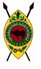 AGRICULTURAL SOCIETY OF KENYANAKURU NATIONAL AGRICULTURAL SHOWTel. 0722339457/0722957621    Email: nakuru@ask.co.ke    Website: www.ask.co.ke_____________________________________________________________________PRE-QUALIFICATION OF SUPPLIERS NOTICEThe Nakuru National Agricultural Show invites applications from eligible suppliers and service providers for the year 2024 for the following categories of goods and services.Interested parties may obtain the pre-qualification documents from the Nakuru ASK accounts office at Nakuru Showground. There will be a non-refundable tender fee of Kshs.1,000/= per category paid through MPESA (Paybill number 4165916, Account name is your company name) or to the Society’s bank account at KCB Nakuru Branch account number 1101601671.The documents must be submitted in plain sealed envelopes clearly marked “Pre-qualification of 2024 NKR Suppliers” and should be deposited in the Tender Box at the Nakuru ASK office at Nakuru Show Grounds. Category Reference should also be clearly indicated on the envelope. Include with the documents, the original payment bank receipts or slips or the Mpesa reference Number. On the envelopes the documents should be addressed to:The Branch ManagerNakuru National Agricultural ShowP. O. Box 478-20100NAKURU.The documents should be submitted by 12th April 2024, 5.00 p.m.Youth, women and persons with disabilities are encouraged to apply.The 2024 Nakuru National Show will be held from Wednesday, 3rd July to Sunday, 7th July, 2024____________________________________________________Your leading Exhibition PartnerCODECATEGORY           REFERENCECATEGORY  DESCRIPTIONAGENERAL SUPPLIESA - 1NKR/01/2024Supply and delivery of hardware materialA - 2NKR/02/2024Supply and delivery of building materialsA - 3NKR/03/2024Supply and delivery of electrical materialsA - 4NKR/04/2024Supply  of general stationeryA - 5NKR/05/2024Supply and delivery of banners and buntingA - 6NKR/06/2024Supply of Curtain blindersA - 7NKR/07/2024Supply and delivery of sashesA - 8NKR/08/2024Supply and delivery of branded T-Shirts, Shirts,CapsA - 9NKR/09/2024Supply of saw dustA - 10NKR/10/2024Supply of hayA - 11NKR/11/2024Supply of animal feeds & DrugsA - 12NKR/12/2024Supply of veterinary vaccines  and veterinary services A - 13NKR/13/2024Supply  of toners and cartridges for printersA - 14NKR/14/2024Supply of office furniture, fittings and equipmentA-  15NKR/15/2024Supply and delivery of plumbing materialsA - 16NKR/16/2024Supply of bottled drinking water A - 17NKR/17/2024Supply of soft drinks and packaged beveragesA - 18NKR/18/2024Supply of fuel & lubricantsBWORKSB - 1NKR/19/2024Building contractorsB - 2NKR/20/2024Masonry worksB - 3NKR/21/2024Metal fabrication contractorsB - 4NKR/22/2024Electrical contractorsB - 5NKR/23/2024Timber splitting contractorsB-  6NKR/24/2024Supply, delivery and maintenance of water pumpsB - 7NKR/25/2024Supply of Paints & painting materialsCSERVICESC - 1NKR/31/2024Provision of Printing services, graphic designs and brandingC - 2NKR/33/2024Provision of catering and hospitality servicesC - 3NKR/34/2024Provision of exhaust servicesC - 4NKR/35/2024Provision of security servicesC - 5NKR/37/2024Provision of tents,chairs,sofa sets,drapery services(hire)C - 6NKR/39/2024Spraying of livestock and fumigation of animals barnsC - 7NKR/43/2024Provision and management of public & mobile toiletsC - 8NKR/46/2024Provision of cleansing services(garbage collection & disposal)C - 9NKR/47/2024Provision of tents, chairs and sound systemsDMEDIA, DIGITAL AND ADVERTISING SERVICESD - 1NKR/50/2024Production of TV commercials /documentariesD - 2NKR/51/2024Provision of  outdoor advertisingD - 3NKR/52/2024Provision of photography, and video recordingD - 4NKR/53/2024Provision of computer hardware and softwareD - 5NKR/54/2024Provision of digital display screensD - 6NKR/55/2024Repairs and Maintenance of  computers, laptops,  and printersD - 7NKR/57/2024Provision, Installation and  Maintenance of CCTV SystemsEPROVISION OF TRANSPORT SERVICESE - 1NKR/59/2024Provision of car hire and taxi servicesFFUNFAIRManagement & operation of Funfair during annual shows